§14232.  Trainees1.  License.  Each trainee must submit an application for licensure to the director.  The application must be accompanied by a fee as set under section 14238 and meet requirements as specified in rule.  A trainee license may be renewed no more than 2 times and is subject to fees in accordance with section 14238.  The director may grant an additional renewal upon a showing of extenuating circumstances.A.    [PL 2011, c. 286, Pt. M, §26 (RP).]B.    [PL 2011, c. 286, Pt. M, §26 (RP).]C.    [PL 2011, c. 286, Pt. M, §26 (RP).]D.    [PL 2011, c. 286, Pt. M, §26 (RP).][PL 2011, c. 286, Pt. M, §26 (AMD).]2.  Filing with the director.  Before beginning training, a trainee must file with the director:A.  The employer's name, establishment name and address;  [PL 2019, c. 373, §37 (AMD).]B.  The date that the training will begin;  [PL 1993, c. 630, Pt. B, §23 (AMD).]C.  The type of training, such as cosmetology, barber hair styling, hair design, nail technology or aesthetics;  [PL 2019, c. 373, §37 (AMD).]D.  Evidence of age; and  [PL 2019, c. 373, §37 (AMD).]E.    [PL 2019, c. 373, §37 (RP).]F.  The name of the licensee who will directly supervise the trainee in compliance with section 14224, subsection 3.  [PL 2007, c. 402, Pt. HH, §19 (NEW).]Trainees who change their place of employment, employer or qualified supervisor shall, as prescribed, notify the director within 10 calendar days of the change.  The trainee is not required to submit a new application and fee.[PL 2019, c. 373, §37 (AMD).]3.  Courses of instruction.  A trainee may take courses of instruction in a licensed school. Hours or time accumulated in a school may be applied to the training program in accordance with rules adopted pursuant to this chapter.[PL 2011, c. 286, Pt. M, §26 (AMD).]3-A.  Qualified supervisor; trainees per establishment.  A level 1 establishment licensee may have no more than 5 trainees at one time.  A level 2 establishment licensee may have no more than one trainee at one time.  A qualified supervisor may not supervise more than 2 trainees at one time.[PL 2019, c. 373, §38 (NEW).]4.  Renewal; display; examination.  A trainee license is renewable upon payment of the fee as set under section 14238.  The license must be displayed as provided for licenses in section 14224.  The term "trainee" must appear in conspicuous print on the license.  To be licensed as a cosmetologist, barber hair stylist, hair designer, aesthetician or nail technician, a trainee, upon completion of the required training in accordance with this chapter, must pass an approved examination.[PL 2019, c. 373, §39 (AMD).]SECTION HISTORYPL 1991, c. 397, §6 (NEW). PL 1993, c. 630, §B23 (AMD). PL 2007, c. 402, Pt. HH, §19 (AMD). PL 2009, c. 369, Pt. B, §30 (AMD). PL 2011, c. 286, Pt. M, §26 (AMD). PL 2019, c. 373, §§37-39 (AMD). The State of Maine claims a copyright in its codified statutes. If you intend to republish this material, we require that you include the following disclaimer in your publication:All copyrights and other rights to statutory text are reserved by the State of Maine. The text included in this publication reflects changes made through the First Regular and Frist Special Session of the 131st Maine Legislature and is current through November 1, 2023
                    . The text is subject to change without notice. It is a version that has not been officially certified by the Secretary of State. Refer to the Maine Revised Statutes Annotated and supplements for certified text.
                The Office of the Revisor of Statutes also requests that you send us one copy of any statutory publication you may produce. Our goal is not to restrict publishing activity, but to keep track of who is publishing what, to identify any needless duplication and to preserve the State's copyright rights.PLEASE NOTE: The Revisor's Office cannot perform research for or provide legal advice or interpretation of Maine law to the public. If you need legal assistance, please contact a qualified attorney.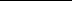 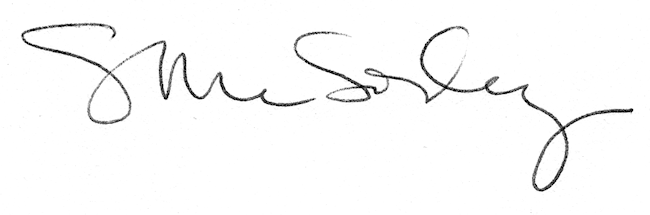 